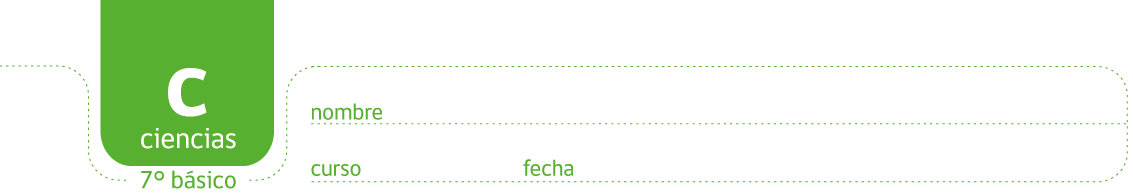 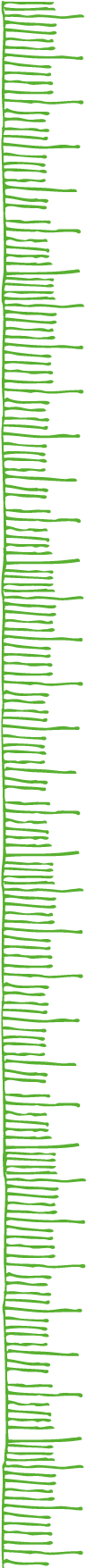 PAUTA ¿CÓMO COMIENZA  ?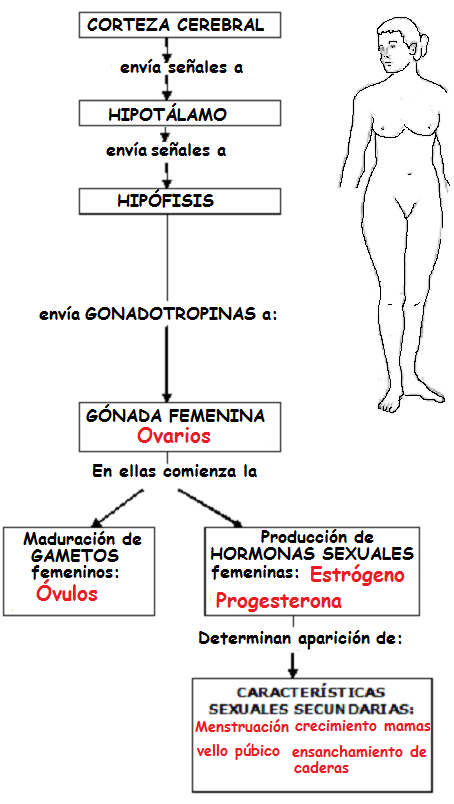 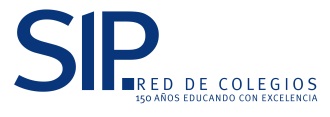 